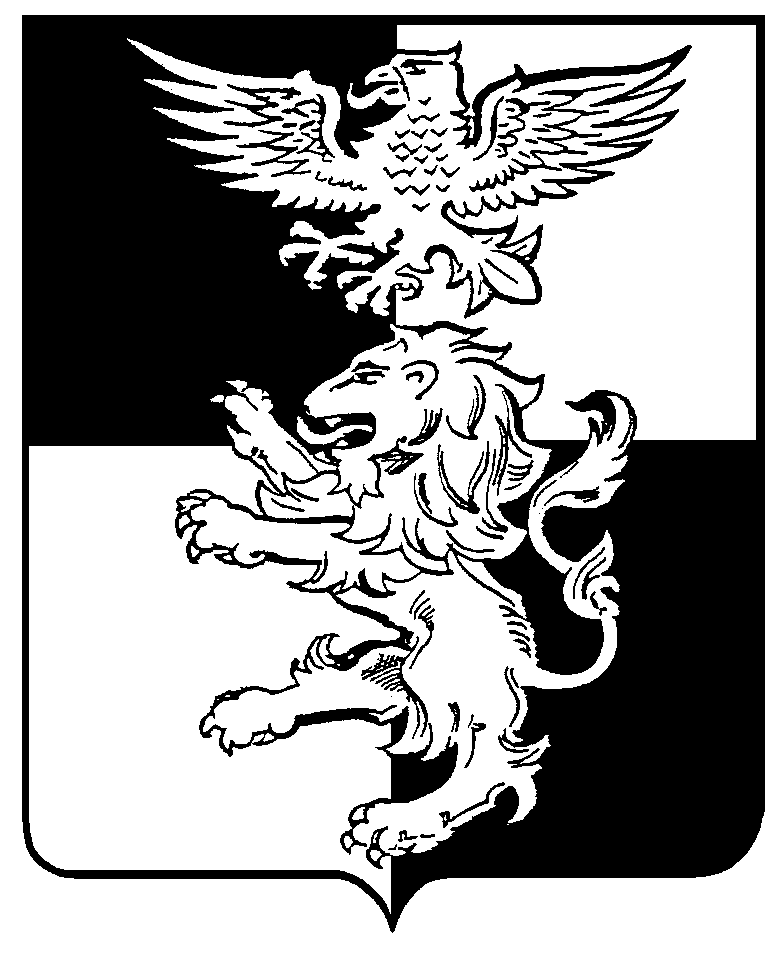 Муниципальный район «Белгородский район» Белгородской областиРАСПОРЯЖЕНИЕпредседателя поселкового собрания городского  ПОСЕЛЕНИЯ «Поселок Разумное»«19» января 2021 г.                                                                                       № 63О проведении публичных слушанийпо внесению изменений в Правила благоустройствагородского поселения «Поселок Разумное»муниципального района «Белгородский район»В соответствии с Федеральным законом от 06.10.2003 г. № 131-ФЗ «Об общих принципах организации местного самоуправления в РФ», Уставом городского поселения «Поселок Разумное» муниципального района «Белгородский район» Белгородской области, решением поселкового собрания городского поселения «Поселок Разумное» от «24» февраля 2016 года № 269 «Об утверждении порядка организации и проведения публичных слушаний в городском поселении «Поселок Разумное» муниципального района «Белгородский район»:1. Провести 9 февраля 2021 года в 16-00 часов в здании ЦКР «Разуменский», расположенном по адресу: Белгородский район, п. Разумное, ул. Сиреневый бульвар, д. 1, публичные слушания по проекту Правил благоустройства городского поселения «Поселок Разумное» муниципального района «Белгородский район» :Время начала регистрации участников публичных слушаний в 15-30 часов 9 февраля 2021 года;2. Вынести на публичные слушания проект изменений в Правила благоустройства городского поселения «Поселок Разумное» муниципального района «Белгородский район». С проектом можно ознакомится на официальном сайте органов местного самоуправления городского поселения «Поселок 3. Утвердить состав оргкомитета по подготовке и проведению публичных слушаний (прилагается).4. Предложения по вопросу публичных слушаний принимаются в письменном виде ежедневно в рабочие дни с 8.00 до 17.00 часов до 8 февраля 2021 года по адресу Белгородская область, Белгородский район, п. Разумное, ул. 78 Гвардейской дивизии, д. 5, телефон (4722) 59-14-57.5. Обнародовать настоящее распоряжение и разместить на официальном сайте администрации городского поселения «Поселок Разумное» муниципального района «Белгородский район» Белгородской области (admrazumnoe.ru). 6. Контроль за исполнением настоящего распоряжения оставляю за собой.Председатель поселкового собраниягородского поселения «Поселок Разумное»			                                                      В. ВознюкСостав оргкомитета по подготовке и проведению публичных слушанийЧлены оргкомитетаУТВЕРЖДЕНраспоряжением председателя поселкового собраниягородского поселения «Поселок Разумное»от 19.01.2021 г. № 63Вознюк Владимир Андреевич- Председатель оргкомитета, председатель поселкового собранияСтародубова Елена Ивановна- Секретарь оргкомитета, заместитель главы администрации городского поселения «Поселок Разумное»Сапелин Игорь Юрьевич- Депутат поселкового собрания, председатель комиссии по экономическому развитию, управлению муниципальной собственностью, землепользованию и экологии  поселкового собранияФостюкова Анастасия Сергеевна- Главный специалист  администрации городского поселения «Поселок Разумное»Щекин Владимир Александрович-Муниципальный инспектор администрации городского поселения «Поселок Разумное» 